Western Australia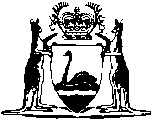 Kwinana Loop Railway Act 1968Western AustraliaKwinana Loop Railway Act 1968Contents1.	Short title	12.	Authority to construct railway	1Schedule — Line of Kwinana Loop RailwayNotes	Compilation table	3Western AustraliaKwinana Loop Railway Act 1968An Act to authorise the construction of a loop line of railway extending from the Industrial Lands (Kwinana) Railway.1.	Short title		This Act may be cited as the Kwinana Loop Railway Act 1968 1.2.	Authority to construct railway		It shall be lawful to construct and maintain a railway, with all necessary, proper and usual works and conveniences in connection therewith, along the line described in the Schedule.Schedule — Line of Kwinana Loop Railway[s. 2]	[Heading inserted: No. 19 of 2010 s. 5.]Commencing at the terminus of the Industrial Lands (Kwinana) Railway constructed under the authority of Act No. 15 of 1966 2 and proceeding in a south westerly direction for a distance of 2 miles 41 chains thence in a south easterly direction for a distance of 28 chains to the intersection of the common boundary of Rockingham Town Lots 1210 and 1211 on Department of Lands and Surveys O.P. 9846 3 and the boundary of Crocker Street thence in an east north easterly direction for a distance of 27 chains and thence in an easterly direction for a distance of 1 mile 60 chains and thence in a northerly direction for 40 chains terminating at a point 27 miles 13 chains from Perth on the Kwinana-Mundijong Railway as more particularly set out and delineated in red on map marked C.E. Plan No. 60597.Notes1	This is a compilation of the Kwinana Loop Railway Act 1968 and includes the amendments made by the other written laws referred to in the following table.  The table also contains information about any reprint.Compilation table2	The Industrial Lands (Kwinana) Railway Act 1966.3	Department of Lands and Surveys plans are now being held by the Western Australian Land Information Authority (see the Land Information Authority Act 2006 s. 100).Short titleNumber and yearAssentCommencementKwinana Loop Railway Act 196839 of 19686 Nov 19686 Nov 1968Reprint 1: The Kwinana Loop Railway Act 1968 as at 13 Apr 2007Reprint 1: The Kwinana Loop Railway Act 1968 as at 13 Apr 2007Reprint 1: The Kwinana Loop Railway Act 1968 as at 13 Apr 2007Reprint 1: The Kwinana Loop Railway Act 1968 as at 13 Apr 2007Standardisation of Formatting Act 2010 s. 519 of 201028 Jun 201011 Sep 2010 (see s. 2(b) and Gazette 10 Sep 2010 p. 4341)